                          دستورالعمل بيوپسي كبد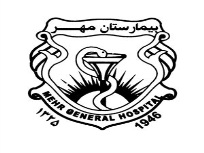 NPO حداقل 3 ساعتقطع داروهاي ضدانعقاد 72 ساعت قبل و در صورت لزوم مشاوره ي قلب جهت قطع دارودر صورت تخليه آسيت شكمي قبل از بيوپسي لازم باشد.شيو ناحيه بيوپسيدارا بودن رنج هاي آزمايشگاهي مورد به شرح زير:كمتر از           INR---------- 1/5كمتر از            PT------------17بيشتر از 50 هزار  PLT----------آماده نمودن ست بخيهتهيه ي كاتتر يا سوزن 18*16 نيمه اتوماتيكاخذ رضايت آگاهانه و توضيح پروسيجر به مددجوانجام بيوپسيكنترل علائم حياتي PR-BP (هر15 دقيقه براي 1 ساعت- سپس هر30 دقيقه براي 2 ساعت- سپس هر 1 ساعت براي 12 ساعت) در صور تغيير علائم حياتي اطلاع داده شود.انجام پانسمان ناحيه بيوپسيخوابيدن بيمار به پهلوي سمت راست به مدت 20 دقيقهگذاشتن كيسه ي شن روي ناحيه بيوپسي (در صورت بيوپسي از قدام كبد تا 6 ساعت)پرهيز از خيس نمودن پانسمان تا 48 ساعت بعدارسال نمونه به پاتولوژي                                                      حميدرضا حقيقت خواه                                                    راديولوژيست